Side 925  Handicap  Søg UdvalgSide 925  Handicap  Søg UdvalgSide 925  Handicap  Søg UdvalgFaseForklaringTastSøg udvalget frem Naviger frem til side 925ALT +Q 925Søg på udvalgets navnIndtast hele udvalgets navn Elleren del af navnet.Hvis der er søgt på hele udvalgsnavnet, findes lige netop det ene udvalg.Hvis der er søgt på en del af et udvalgsnavn, vises en liste med det der indeholder det indtastede.Der kan søges med wildcard enten før eller efter det indtastede.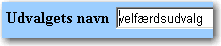 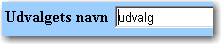 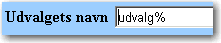 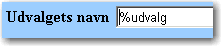 SøgIgangsæt søgningen med knappen Søg. Klikkes der Søg uden søgekriterier i feltet søges alle de udvalg der er oprettet.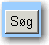 SøgeresultatetSøgeresultatet er udvalg der er oprettet i systemet.DetaljerFå vist detaljer om det fremsøgte. Klik på det understregede udvalgsnavn i listen.Version 4.0Dato: 24.03.2021/MIL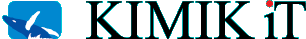 